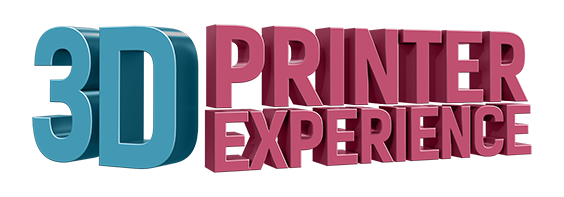 Private Event Rental GuideTotal Venue size: 3000 square feetMaximum Capacity: 90 GuestsRent our storefront for corporate meetings, private parties, and networking events! All rentals include support from a 3DPX event facilitator and access to our state-of-the-art integrated A/V system, which includes screens, built-in sound, and wireless microphones.Daytime Venue PricingMonday-Saturday, 10:00AM - 6:00 PMAfter-Hours Venue PricingWeekends and after 6pm on weekdays.$500 per hour for additional hours      Additional Notes:The 3D Printer Experience Happy Hour gives guests the opportunity to enjoy select hors d’oeuvres and drinks while experiencing the “Intro to 3D Printing”; 3D Body Scans; and guided use of 3D design software.Both Day and After-Hours rentals include support from event hosts who will assist with the AV system, direct guests around the space, and fulfill any venue-related requests.The 3D Printer Experience can assist you with your catering needs! Inquire about our preferred partners, and let us do the leg-work for you!Customize Your EventTurn your event into an educational opportunity by adding a 3D printing Experience. Each Experience includes 3DPX facilitators, instructors, and/or design experts who can introduce guests to 3D Printing Technology.*Pricing for customized events includes venue fees Rental SpaceMax CapacityPrice (up to 3-hour rental)DetailsCozy Corner10$250.00*$50 per hour for additional hoursOur unique Cozy Corner is a colorful space carpeted in astroturf. Configure with comfy chairs and beanbags for an informal brainstorming session, or with a boardroom table for your next meeting. Includes a 46” presentation screen and A/V support.Main Stage50$1000.00The Main Stage is ideal for your next presentation or seminar. With a 60” screen, integrated audio, wireless microphones, and seating for up to 50, this space is ideal for corporate outings, workshops, and demos. The space can also be configured cafe-style, with tables and chairs for interactive workshops and group projects.Total Number of AttendeesPrice (up to 3 hours)Number of 3DPX facilitators1 to 40$1,500241 to 75$2,000.00376 to 90 (MAX)$3,000.003Program TitleMax Group SizePrice / PersonDetailsIntroduction to 3D Printing50*Minimum of 10$35.00Duration: 30-45 minutes“Idea to Reality”6-24$50.00Use 3D Design muscles you didn’t even know you had by creating your own 3D item from scratch. Groups will work through the ideation of a new product within given parameters. 3DPX experts will assist you in the use of 3D design software and FDM-style 3D Printers to bring an idea to life and create a 3D prototype. Perfect for Corporate Outings or Team Building sessionsDuration: 120 minutes; optional luncheon 3D Printing Birthday6-12Ages 8+$40.00Get hands-on guidance to create your very own 3D model in our design software then watch our 3D printers go to work to print your creations!